特許出願中A different angle 
ラチェットDEG仕様の新型240 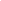 特許出願中のラチェットDEGシステムは、一般的な噛み合い角度のフリーハブシステムよりもさらに細かな噛み合い角度と最大限の信頼性を実現するために、異なる角度で設計されています。ラチェットが同時かつ完全に噛み合うことでポール仕様ハブよりも接触面積が大きくなります。これにより、さらにバランスの取れた荷重分散が可能になるため、高い信頼性が得られます。2つの90T大型ラチェットは、DT Swissの製品群の中で最も細かな噛み合い角度4°を実現。トレイル上では、これが異なる角度の反発力として伝わります。クランクの空転間隔が小さくなるため、コーナーからの出口などでよりダイレクトな加速が可能になり、テクニカルな上り坂で障害物を乗り越えるときなどでも、ペダルポジションをより早く調整することができます。限定版 レッドエディション240個 限定最適化されたハブDT Swissが、これまでとは異なる噛み合い角度を実現するためには、ハブのドライブ側に大きな変更を加える必要がありました。ラチェットDEGシステムとその新しいハブボディにより、最適化されたサイズの90Tラチェットの取り付けが可能になりました。 90Tラチェットスチール製のDEGラチェットは、これまでのDT Swissのラチェットよりも大きく、強靭なライダーのパワーを長時間、広い接触面に伝えることを目的としています。すべてのラチェットテクノロジーについて、その違いをご確認ください： www.dtswiss.com/en/wheels/wheels-technology/ratchet-technologyより容易なサービスシステム240 DEGハブの画期的な構造は、特別な工具を使わずにベアリング交換が可能です。